Ex 3                                          A2                                        My city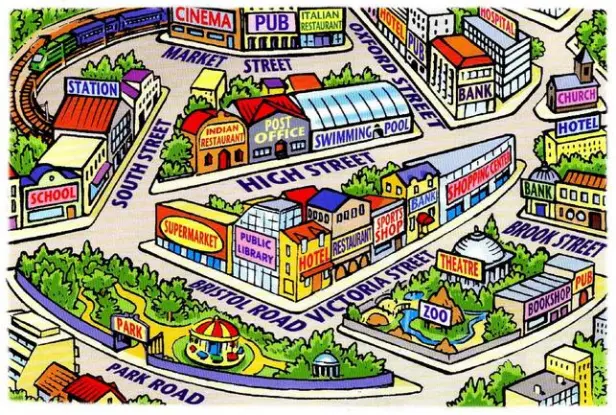 Fill in the gaps with the following prepositionsThe theatre is ----------------------------- the zooThe post office is ---------------------- the Indian restaurant and the swimming poolThe supermarket is --------------------------- the public libraryThe hotel is ----------------------------------- the zoo and the theatre Name: ____________________________    Surname: ____________________________    Nber: ____   Grade/Class: _____Name: ____________________________    Surname: ____________________________    Nber: ____   Grade/Class: _____Name: ____________________________    Surname: ____________________________    Nber: ____   Grade/Class: _____Assessment: _____________________________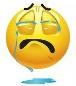 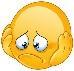 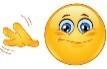 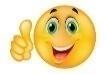 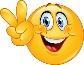 Date: ___________________________________________________    Date: ___________________________________________________    Assessment: _____________________________Teacher’s signature:___________________________Parent’s signature:___________________________opposite / next to / between /behind